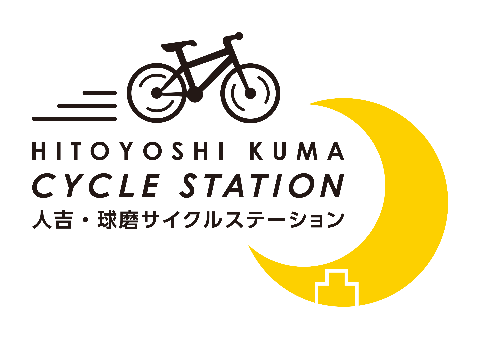 人吉・球磨サイクルステーション設置申請書　　年　　月　　日　人吉球磨地域サイクルツーリズム推進協議会会長　様所在地　　　　　　　　　　　　申請者　名称　　　　　　　　　　　　　　代表者　　　　　　　　　　　印　人吉・球磨サイクルステーションの設置を、下記のとおり申請します。記※裏面に申請時の注意事項を記載⇒申請時の注意事項等サイクルスタンド、空気入れ、自転車用工具は申請者に貸与が可能です。希望される場合は、申請書の（　貸与を希望する　）を○で囲んでください。サイクルステーションの情報は、協議会作成のマップ等に掲載します。ステーションの設置場所を詳細に示した資料を添付してください。（手書きの地図等で可）施設・建物等の名称施設・建物等の名称施設・建物等の名称所在地（設置場所）所在地（設置場所）所在地（設置場所）〒　    －　　連絡先担当者名担当者名連絡先電話番号/FAX番号電話番号/FAX番号連絡先メールアドレスメールアドレス営業日・営業時間営業日・営業時間営業日・営業時間ホームページ URLホームページ URLホームページ URL提供サービス（提供できるサービスに✓を記入してください）提供サービス（提供できるサービスに✓を記入してください）必須サービス観光案内（パンフレットやサイクルマップ等の設置）トイレの提供自動販売機を含む飲料水等の提供サイクルスタンドの設置　（　貸与を希望する　）提供サービス（提供できるサービスに✓を記入してください）提供サービス（提供できるサービスに✓を記入してください）任意サービス空気入れの貸出し及び管理　（　貸与を希望する　）自転車用工具の貸出し及び管理　（　貸与を希望する　）休憩スペースの提供レンタサイクルその他サービス（　　　　　　　　　　　　　　　　）（例）更衣室、入浴・シャワー設備等